Ako gospodarski subjekt zastupa zakonski zastupnik s najmanje još jednom osobom (drugim zakonskim zastupnikom, prokuristom i sl.), izjavu daju ovlaštene osobe. I Z J A V AJa, __________________________________ iz _________________________, OIB:  ________________	                          (ime i prezime)	                                           (mjesto)ovlaštena osoba za zastupanje gospodarskog subjekta	_____________________________________________________________________________________, 	                        	(naziv, adresa i OIB gospodarskog subjekta)Pod materijalnom i kaznenom odgovornošću izjavljujem, za sebe osobno i za navedeni gospodarski subjekt, da:nisam pravomoćno osuđen/a za kazneno djelo sudjelovanja u zločinačkoj organizaciji, korupcije, prijevare, terorizma, financiranja terorizma, pranja novca, dječjeg rada ili drugih oblika trgovanja ljudima;su ispunjene sve obveze plaćanja dospjelih poreznih obveza i obveza za mirovinsko i zdravstveno osiguranje, osim ako prema posebnom zakonu plaćanje tih obveza nije dopušteno ili je odobrena odgoda plaćanja;nisam kriv/a za lažno predstavljanje i pružanje neistinitih informacija koje je Naručitelj naveo kao razloge za isključenje ili uvjete kvalifikacije;nije u stečaju, insolventan ili u postupku likvidacije, njegovom imovinom ne upravlja stečajni upravitelj ili sud, nije u nagodbi s vjerovnicima, nije obustavio poslovne aktivnosti niti je u bilo kakvoj istovrsnoj situaciji koja proizlazi iz sličnog postupka prema nacionalnim zakonima i propisima;nisam u posljednje dvije godine do početka postupka nabave učinio/la težak profesionalni propust koji Naručitelj može dokazati na bilo koji način.Slijedom navedenog izjavljujem da ne postoje razlozi isključenja iz postupka nabave Kartiranja invazivne strane vrste Ailanthus altissima na odabranim lokacijama u Parku prirode Telašćica.Datum: (ime i prezime ovlaštene osobe ponuditelja) MP                   ____________________________________(vlastoručni potpis ovlaštene osobe ponuditelja)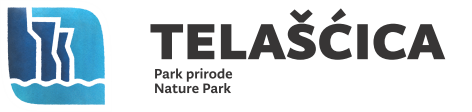 